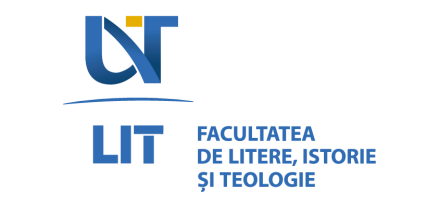 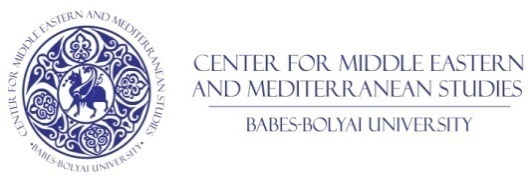 Call for papersAfrica and the Danubian Provinces of the Roman Empire				Timișoara, 29th-30th June 2018The Center for the Study of History and Archeology “Constantin Daicoviciu” of the West University of Timișoara and the Center for Middle Eastern and Mediterranean Studies of “Babeș-Bolyai” University Cluj-Napoca, in collaboration with the National Museum of Banat, organizes the international symposium  entitled “Africa and the Danubian Provinces of the Roman Empire”. The researchers from the fields of archeology, art history, history of religions, anthropology, classical literature and other related disciplines are invited to present their research on the African presence (including Egypt) or influence in the Danubian provinces, and on the presence of Danubian provinces inhabitants in Roman Africa.The symposium will focus on illustrating the African military and civilian presence in Danubian provinces, the African influences manifested at the level of material culture, religion and magic, but also the presence of the inhabitants of the Danubian provinces, be they military or civilian, in African provinces of the Roman Empire. There will be three sections: epigraphy, archeology and religion / magic. We encourage, besides the traditional methods of research, an interdisciplinary approach that involves concepts like cognitive religion, archeology of senses and identity.Please note that we can cover the accomodation in the campus of the university, the lunch and the festive dinner from 29th June.Presentations will last 20 minutes each, with 10 minutes of discussion, and can be delivered in English, French, German or Italian. We encourage the use of English in order to make communication as easy as possible. All the papers will be included in a volume and published in English, in BAR Publishing Series. Contributions must be original works that have not been previously published. Interested researchers should send an abstract of their proposal or poster (300 words maximum), the institutional affiliation and contact details before 30th March 2018, to the address africadanube2018@gmail.com.